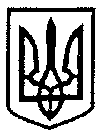 МІНІСТЕРСТВО ОСВІТИ І НАУКИ УКРАЇНИДЕПАРТАМЕНТ ПРОФЕСІЙНО-ТЕХНІЧНОЇ ОСВІТИпр.  Перемоги, . Київ, 01135, тел. (044) 279-76-88, факс (044) 279-16-56, Е-mail: ukrpto@i.uaВід _22.09.2014_ № _3/3-9-1111-14_На № _________ від _____________Департаменти (управління) освіти і науки обласних,Київської міської державних адміністраційПро проведення Всеукраїнського інтерактивного конкурсу «МАН-Юніор Ерудит»Відповідно до наказу Міністерства освіти і науки України від 14.08.2014 № 936 «Про затвердження Плану всеукраїнських і міжнародних організаційно-масових заходів з дітьми та учнівською молоддю на 2014/2015 навчальний рік за основними напрямами позашкільної освіти» Національний центр «Мала академія наук України» спільно з благодійною організацією «Благодійний фонд науки та освіти ім. Григорія Сковороди» у листопаді-грудні ц.р. проводить Всеукраїнський інтерактивний конкурс «МАН-Юніор Ерудит». Умови участі у заході розміщені на сайтах www.man.gov.ua і man-junior.org.ua.До участі в конкурсі запрошуються вихованці позашкільних навчальних закладів і учні 5-11 класів загальноосвітніх навчальних закладів.Для участі в конкурсі необхідно до 15 жовтня 2014 року надіслати заявку (форма додається) на електронну адресу junior.konkurs@gmail.com або на поштову адресу: Запорізький технічний ліцей, вул. Залізнична, . Запоріжжя, 69002 (з поміткою на конверті «Конкурс»).Детальна інформація – за телефонами: 0 (44) 489-55-80, 0 (97) 234-50-94,             0 (50)362-07-09; е-mail: junior.konkurs@gmail.com; веб-сайти: www.man.gov.ua та http://man-junior.org.ua.Додаток: на 1 арк.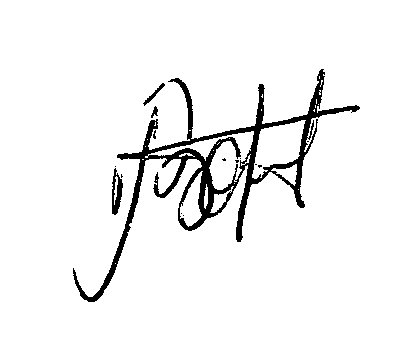 Директор департаменту							      В. В. СупрунСередницька А.Д. 481-32-51Лісовий О.В. 489-55-99Додаток до листа МОН Українивід 22.09.2014 № 3/3-9-1111-14ЗАЯВКАна участь у Всеукраїнському інтерактивному конкурсі «МАН-Юніор-Ерудит» від________________________________________________________________/найменування навчального закладу/Номінація: ________________________________________________________Просимо надіслати завдання для учасників конкурсу. Місце проведення конкурсу:Поштовий індекс:___________________________________________________Область, район:  ___________________________________________________Населений пункт: __________________________________________________Вулиця, номер будинку: ____________________________________________Найменування навчального закладу, територіального відділення МАН України: __________________________________________________________________Контактний телефон:._______________________________________________Факс:  ____________________________________________________________Електронна адреса: _________________________________________________Координатор (прізвище, ім’я, по-батькові, посада):_________________________________________________________________________________________Контактний телефон  координатора: ___________________________________5клас6клас7 клас8 клас9 клас10клас11класУсьогоучасниківКількість завданьМова українськаМова російська